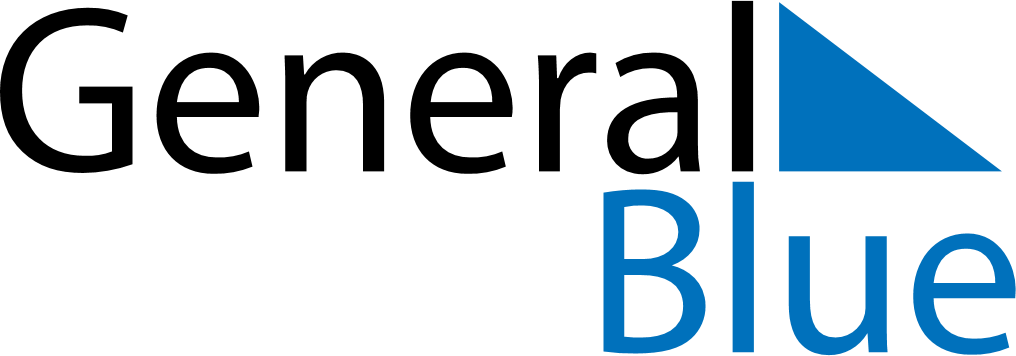 August 2023August 2023August 2023Dominican RepublicDominican RepublicSUNMONTUEWEDTHUFRISAT12345678910111213141516171819Restoration Day202122232425262728293031